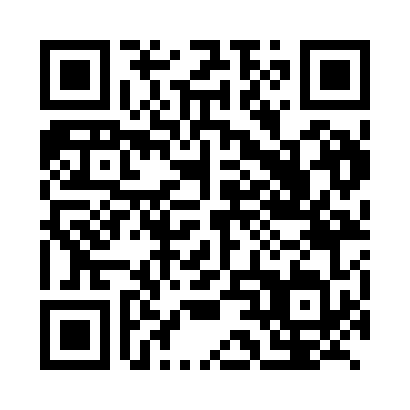 Prayer times for Bifain, CameroonWed 1 May 2024 - Fri 31 May 2024High Latitude Method: NonePrayer Calculation Method: Muslim World LeagueAsar Calculation Method: ShafiPrayer times provided by https://www.salahtimes.comDateDayFajrSunriseDhuhrAsrMaghribIsha1Wed4:325:4612:003:146:157:242Thu4:325:4512:003:156:157:243Fri4:315:4512:003:156:157:244Sat4:315:4512:003:156:157:245Sun4:315:4412:003:166:157:256Mon4:305:4412:003:166:157:257Tue4:305:4412:003:176:167:258Wed4:295:4312:003:176:167:259Thu4:295:4311:593:186:167:2610Fri4:295:4311:593:186:167:2611Sat4:285:4311:593:186:167:2612Sun4:285:4211:593:196:167:2713Mon4:285:4211:593:196:177:2714Tue4:275:4211:593:206:177:2715Wed4:275:4211:593:206:177:2816Thu4:275:4211:593:206:177:2817Fri4:265:4211:593:216:177:2818Sat4:265:4112:003:216:187:2919Sun4:265:4112:003:226:187:2920Mon4:265:4112:003:226:187:2921Tue4:255:4112:003:226:187:3022Wed4:255:4112:003:236:197:3023Thu4:255:4112:003:236:197:3024Fri4:255:4112:003:236:197:3125Sat4:255:4112:003:246:197:3126Sun4:245:4112:003:246:207:3127Mon4:245:4112:003:256:207:3228Tue4:245:4112:003:256:207:3229Wed4:245:4112:013:256:207:3230Thu4:245:4112:013:266:217:3331Fri4:245:4112:013:266:217:33